Алкоголь и сахарный диабет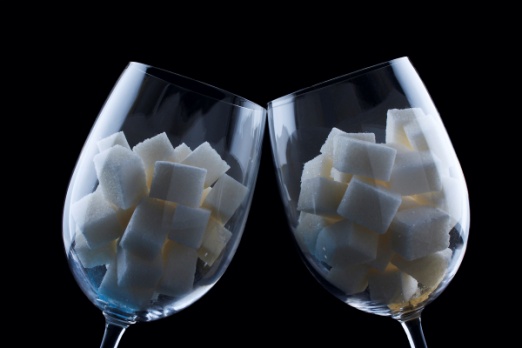 Диабет и алкоголь находятся в пропорциональной, но обратной друг другу зависимости друг от друга. Длительное и систематическое употребление спиртного не просто оказывает постоянное воздействие на уровень сахара в крови. Такое сосуществование диабета и алкоголя способно вызвать необратимые нарушения в деятельности центральной и периферической нервных системах.При употреблении спиртных напитков сахар крови будет изменяться и подвергаться колебаниям от повышения до резкого или отсроченного во времени снижения (гипогликемии)Употребляя алкоголь при диабете, нужно не забывать об особенности алкогольной гипогликемии — отсроченность. То есть, если у человека сахарный диабет и он выпил много спиртного накануне, гипогликемия может возникнуть утром или ночью, причем часто в тяжелой форме. Можно умереть, не проснувшись!Кроме того, состояние алкогольного опьянения часто не позволяет вовремя и адекватно оценить симптомы гипогликемии, а значит и принять меры по предотвращению грозных осложнений!У каждого человека немного отличающаяся реакция на алкогольные напитки, таким образом, необходимо использовать глюкометр для анализа крови, чтобы проверить, как именно организм реагирует на алкоголь.Алкоголь и сахарный диабетДиабет и алкоголь находятся в пропорциональной, но обратной друг другу зависимости друг от друга. Длительное и систематическое употребление спиртного не просто оказывает постоянное воздействие на уровень сахара в крови. Такое сосуществование диабета и алкоголя способно вызвать необратимые нарушения в деятельности центральной и периферической нервных системах.При употреблении спиртных напитков сахар крови будет изменяться и подвергаться колебаниям от повышения до резкого или отсроченного во времени снижения (гипогликемии)Употребляя алкоголь при диабете, нужно не забывать об особенности алкогольной гипогликемии — отсроченность. То есть, если у человека сахарный диабет и он выпил много спиртного накануне, гипогликемия может возникнуть утром или ночью, причем часто в тяжелой форме. Можно умереть, не проснувшись!Кроме того, состояние алкогольного опьянения часто не позволяет вовремя и адекватно оценить симптомы гипогликемии, а значит и принять меры по предотвращению грозных осложнений!У каждого человека немного отличающаяся реакция на алкогольные напитки, таким образом, необходимо использовать глюкометр для анализа крови, чтобы проверить, как именно организм реагирует на алкоголь.Алкоголь и сахарный диабетДиабет и алкоголь находятся в пропорциональной, но обратной друг другу зависимости друг от друга. Длительное и систематическое употребление спиртного не просто оказывает постоянное воздействие на уровень сахара в крови. Такое сосуществование диабета и алкоголя способно вызвать необратимые нарушения в деятельности центральной и периферической нервных системах.При употреблении спиртных напитков сахар крови будет изменяться и подвергаться колебаниям от повышения до резкого или отсроченного во времени снижения (гипогликемии)Употребляя алкоголь при диабете, нужно не забывать об особенности алкогольной гипогликемии — отсроченность. То есть, если у человека сахарный диабет и он выпил много спиртного накануне, гипогликемия может возникнуть утром или ночью, причем часто в тяжелой форме. Можно умереть, не проснувшись!Кроме того, состояние алкогольного опьянения часто не позволяет вовремя и адекватно оценить симптомы гипогликемии, а значит и принять меры по предотвращению грозных осложнений!У каждого человека немного отличающаяся реакция на алкогольные напитки, таким образом, необходимо использовать глюкометр для анализа крови, чтобы проверить, как именно организм реагирует на алкоголь.Рекомендации по употреблению алкоголяКонтролируйте свой уровень сахара в крови до, во время и после употребления алкоголя. Не забудьте проверить перед сном.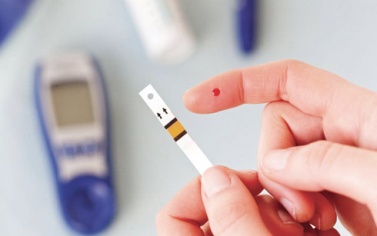 Никогда не пейте алкоголь на голодный желудок — еда замедляет всасывание алкоголя в кровь.Избегайте запоев — рекомендуется мужчинам употреблять спиртных напитков не более эквивалента 50 г спирта в день, а женщинам не более 30 г,.Будьте подготовлены — всегда носите с собой таблетки глюкозы или другого источника сахара, глюкометр.Не смешивайте алкоголь и упражнения —  физическая активность и алкоголь увеличат ваши шансы на получение низкого уровня сахара в крови.Симптомы большого количества алкоголя и низкого содержание сахара в крови могут быть очень похожи. Это сонливость, головокружение и дезориентация. При развитии гипогликемии или потери сознания на фоне гипогликемической комы и наличии запаха алкоголя, окружающие могут спутать гипогликемию с опьянением. И не оказать необходимую помощь.Отказ от алкоголя является лучшим для Вашего здоровья! И позволит избежать осложнений диабета! В результате -- дополнительные годы жизни и здоровья!Рекомендации по употреблению алкоголяКонтролируйте свой уровень сахара в крови до, во время и после употребления алкоголя. Не забудьте проверить перед сном.Никогда не пейте алкоголь на голодный желудок — еда замедляет всасывание алкоголя в кровь.Избегайте запоев — рекомендуется мужчинам употреблять спиртных напитков не более эквивалента 50 г спирта в день, а женщинам не более 30 г,.Будьте подготовлены — всегда носите с собой таблетки глюкозы или другого источника сахара, глюкометр.Не смешивайте алкоголь и упражнения —  физическая активность и алкоголь увеличат ваши шансы на получение низкого уровня сахара в крови.Симптомы большого количества алкоголя и низкого содержание сахара в крови могут быть очень похожи. Это сонливость, головокружение и дезориентация. При развитии гипогликемии или потери сознания на фоне гипогликемической комы и наличии запаха алкоголя, окружающие могут спутать гипогликемию с опьянением. И не оказать необходимую помощь.Отказ от алкоголя является лучшим для Вашего здоровья! И позволит избежать осложнений диабета! В результате -- дополнительные годы жизни и здоровья!Рекомендации по употреблению алкоголяКонтролируйте свой уровень сахара в крови до, во время и после употребления алкоголя. Не забудьте проверить перед сном.Никогда не пейте алкоголь на голодный желудок — еда замедляет всасывание алкоголя в кровь.Избегайте запоев — рекомендуется мужчинам употреблять спиртных напитков не более эквивалента 50 г спирта в день, а женщинам не более 30 г,.Будьте подготовлены — всегда носите с собой таблетки глюкозы или другого источника сахара, глюкометр.Не смешивайте алкоголь и упражнения —  физическая активность и алкоголь увеличат ваши шансы на получение низкого уровня сахара в крови.Симптомы большого количества алкоголя и низкого содержание сахара в крови могут быть очень похожи. Это сонливость, головокружение и дезориентация. При развитии гипогликемии или потери сознания на фоне гипогликемической комы и наличии запаха алкоголя, окружающие могут спутать гипогликемию с опьянением. И не оказать необходимую помощь.Отказ от алкоголя является лучшим для Вашего здоровья! И позволит избежать осложнений диабета! В результате -- дополнительные годы жизни и здоровья!